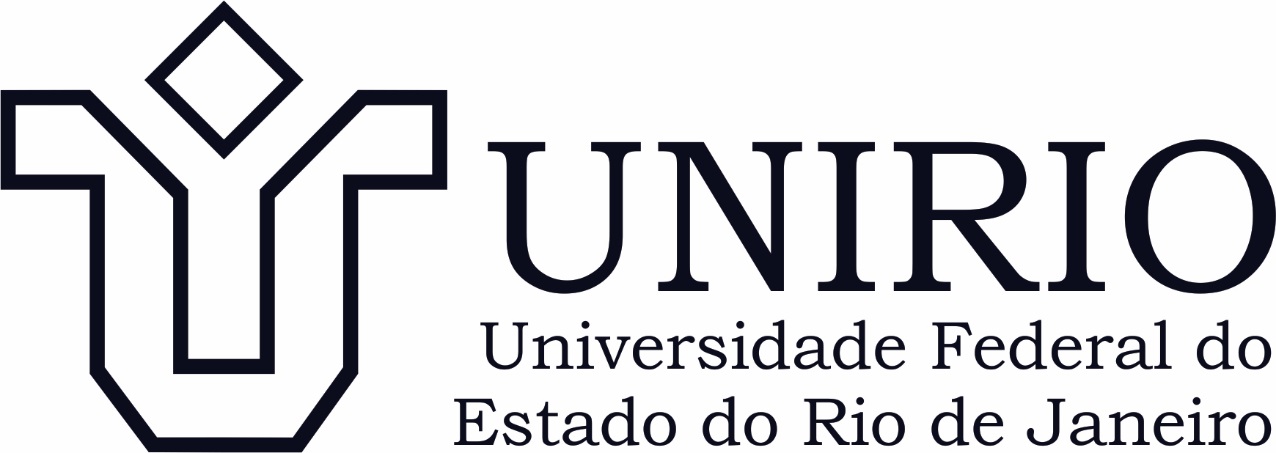 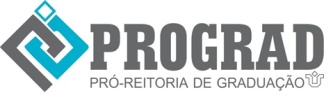 ANEXO  4 – PROJETOPLANO DE TRABALHO PARA O GRUPO PET ________________ 2023.NOME DO PROPONENTE CANDIDATO A TUTORINTRODUÇÃOJUSTIFICATIVADESCRIÇÃO DO PROJETOOBJETIVOS GERAISMETODOLOGIA DE TRABALHOCRONOGRAMA DE ATIVIDADESAVALIAÇÃO